CITY OF SATELLITE BEACH, FLORIDA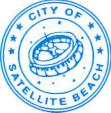 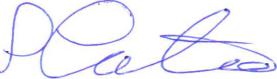 565 CASSIA BOULEVARD 32937-3116 (321) 773-4407(321) 779-1388 FAXSeptember 19, 2016Mr. Jeff JohnsonAARP Florida State Director 400 Carillon Parkway, Suite 100 St. Petersburg, FL 33716Re:	City of Satellite Beach AARP application and Resolution No. 972Dear Mr. Johnson:On behalf of the City of the City of Satellite Beach, we are excited about the opportunity to join the AARP Florida and the World Health Organization (WHO) to become an Age-Friendly Community. Along with other selected communities in the nation, Satellite Beach is committed to promoting policies to make American cities friendly to aging populations.The Satellite Beach area is a growing community of people aged 50 or older. Approximately 47% are 50 years of age and over.To address our changing demographics, our community has recently convened a Task Force on Aging comprised of a diverse group, including executives from non-profit providers, funding agencies, policy makers, and academia. Our goal is to ensure our aging neighbors have the resources to be healthy, independent and integrated into community life.As a participant in the national network of communities, it is in the intent of the City of Satellite Beach to:Include the active engagement of older adults in the Task Force.Secured Council Resolution No. 972 that works towards becoming an age-friendly community.Establish a Plan of Action that responds to the needs identified by older adults in the community.Commit to measuring activities, reviewing action plan outcomes and reporting on them publicly.We look forward to working with AARP Florida staff and volunteers to ensure our community has the appropriate infrastructure in place so we can all age with dignity.ge-Friendly Communities — Page 3